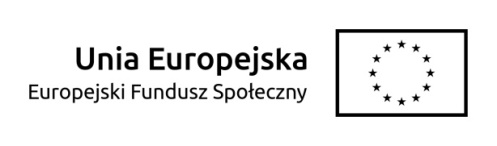 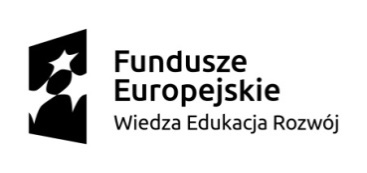 HARMONOGRAM: Poradnictwo zawodowe, w tym utworzenie IPDLp.DataGodzinyod - doLiczba osóbMiejsce doradztwaDoradca31.05.201616:00 – 18:001Brzóski Markowizna 2D 18-200 Wysokie MazowieckieJustyna Baczewska09.06.201608:00 - 20:003ul. Widowska 4 17-100 Bielsk PodlaskiDanut Busłowicz-Kozłowska10.06.201608:00 - 16:002ul. Widowska 4 17-100 Bielsk Podlaski Danut Busłowicz-Kozłowska11.06.201616:00 - 20:001ul. Widowska 4 17-100 Bielsk Podlaski Danut Busłowicz-Kozłowska18.06.201608:00 – 12:0013:00 – 17:002Brzóski Markowizna 2D 18-200 Wysokie MazowieckieJustyna Baczewska25.06.20167:30 – 11:3012:30 – 16:302Brzóski Markowizna 2D 18-200 Wysokie MazowieckieJustyna Baczewska26.06.20168:00 – 12:001Brzóski Markowizna 2D 18-200 Wysokie MazowieckieJustyna Baczewska05.07.20168:00 – 12:0013:00 – 17:002Brzóski Markowizna 2D 18-200 Wysokie MazowieckieJustyna Baczewska07.07.20168:00 – 12:0013:00 – 15:002Brzóski Markowizna 2D 18-200 Wysokie MazowieckieJustyna Baczewska09.07.20168:00 – 12:0013:00 – 17:002Brzóski Markowizna 2D 18-200 Wysokie MazowieckieJustyna Baczewska28.07.201608:30 - 12:301ul. Widowska 4 17-100 Bielsk Podlaski Danut Busłowicz-Kozłowska09.08.201615:00 – 19.001Brzóski Markowizna 2D 18-200 Wysokie MazowieckieJoanna Jamiołkowska -Wójciak09.08.201616:00 - 20:001ul. Widowska 4 17-100 Bielsk Podlaski Danut Busłowicz-Kozłowska10.08.201609:00 - 13:0014:00 - 18:002Brzóski Markowizna 2D 18-200 Wysokie MazowieckieJoanna Jamiołkowska -Wójciak10.08.201616:00 - 20:001ul. Widowska 4 17-100 Bielsk Podlaski Danut Busłowicz-Kozłowska11.08.201616:00 - 20:001ul. Widowska 4 17-100 Bielsk Podlaski Danut Busłowicz-Kozłowska12.08.201609:00 – 13:001Brzóski Markowizna 2D 18-200 Wysokie MazowieckieJoanna Jamiołkowska -Wójciak12.08.201611:30 – 15:301Zasadnicza Szkoła Zawodowa w Siemiatyczach, ul. Pałacowa 10Alina Hackiewicz16.08.201611:30 – 15:301Zasadnicza Szkoła Zawodowa w Siemiatyczach, ul. Pałacowa 10Alina Hackiewicz18.08.201611:30 – 15:301Zasadnicza Szkoła Zawodowa w Siemiatyczach, ul. Pałacowa 10Alina Hackiewicz18.08.201613:30 – 17:301PUP w Hajnówce ul. Piłsudskiego 10AJolanta Birycka19.08.201613:30 – 17:301PUP w Hajnówce ul. Piłsudskiego 10AJolanta Birycka22.08.201612:00 – 16:001Zasadnicza Szkoła Zawodowa w Siemiatyczach, ul. Pałacowa 10Alina Hackiewicz22.08.201613:30 – 17:301PUP w Hajnówce ul. Piłsudskiego 10AJolanta Birycka23.08.201611:30 – 15:301Zasadnicza Szkoła Zawodowa w Siemiatyczach, ul. Pałacowa 10Alina Hackiewicz24.08.201616:00 - 20:001ul. Widowska 4 17-100 Bielsk Podlaski Danut Busłowicz-Kozłowska25.08.201608:00 – 12:0012:00 – 16:002Ośrodek ZDZ w Hajnówce ul. Armii Krajowej 52Anna Wasiluk25.08.201616:00 - 20:001ul. Widowska 4 17-100 Bielsk Podlaski Danut Busłowicz-Kozłowska26.08.201612:00 – 16:001Ośrodek ZDZ w Hajnówce ul. Armii Krajowej 52Anna Wasiluk26.08.201611.30-15.301Zasadnicza Szkoła Zawodowa w Siemiatyczach, ul. Pałacowa 10Alina Hackiewicz27.08.201608:00 - 12:001ul. Widowska 4 17-100 Bielsk Podlaski Danut Busłowicz-Kozłowska27.08.201608:00 – 12:0012:00 – 16:002Ośrodek ZDZ w Hajnówce ul. Armii Krajowej 52Anna Wasiluk29.08.201608:00 – 12:0012:00 – 16:002Ośrodek ZDZ w Hajnówce ul. Armii Krajowej 52Anna Wasiluk29.08.201616:00 – 20:001Brzóski Markowizna 2D 18-200 Wysokie MazowieckieJustyna Baczewska31.08.201616:00 – 20:001Brzóski Markowizna 2D 18-200 Wysokie MazowieckieJustyna Baczewska31.08.201616:00 - 20:001ul. Widowska 4 17-100 Bielsk Podlaski Danut Busłowicz-Kozłowska01.09.201616:00 – 20:001Brzóski Markowizna 2D 18-200 Wysokie MazowieckieJustyna Baczewska02.09.201616:00 – 20:001Brzóski Markowizna 2D 18-200 Wysokie MazowieckieJustyna Baczewska03.09.201609:00 – 13:001Brzóski Markowizna 2D 18-200 Wysokie MazowieckieJoanna Jamiołkowska -Wójciak06.09.201611.30.-15.301Zasadnicza Szkoła Zawodowa w Siemiatyczach, ul. Pałacowa 10Alina Hackiewicz06.09.201616:00 – 20:001Brzóski Markowizna 2D 18-200 Wysokie MazowieckieJustyna Baczewska07.09.201616:00 – 20:001Brzóski Markowizna 2D 18-200 Wysokie MazowieckieJustyna Baczewska08.09.201611.30 - 15.301Zasadnicza Szkoła Zawodowa w Siemiatyczach, ul. Pałacowa 10Alina Hackiewicz09.09.201611.30 - 15.301Zasadnicza Szkoła Zawodowa w Siemiatyczach, ul. Pałacowa 10Alina Hackiewicz13.09.201611.30 - 15.301Zasadnicza Szkoła Zawodowa w Siemiatyczach, ul. Pałacowa 10Alina Hackiewicz27.09.201616:00 – 20:001Brzóski Markowizna 2D 18-200 Wysokie MazowieckieJustyna Baczewska12.10.201616:00 - 20:001ul. Widowska 4 17-100 Bielsk Podlaski Danut Busłowicz-Kozłowska22.10.201614:00 – 18:001Brzóski Markowizna 2D 18-200 Wysokie MazowieckieJoanna Jamiołkowska -Wójciak28.10.201611.30 - 15.301Zasadnicza Szkoła Zawodowa w Siemiatyczach, ul. Pałacowa 10Alina Hackiewicz25.11.201616:00 - 20:001Brzóski Markowizna 2D 18-200 Wysokie MazowieckieJoanna Jamiołkowska -Wójciak28.11.201616:00 – 20:001ul. Widowska 4 17-100 Bielsk Podlaski Danut Busłowicz-Kozłowska